МИНИСТЕРСТВО ОБРАЗОВАНИЯ НАУКИ  РЕСПУБЛИКИ ДАГЕСТАН ГОСУДАРСТВЕННОЕ КАЗЕННОЕ ОБРАЗОВАТЕЛЬНОЕ УЧРЕЖДЕНИЕ  РЕСПУБЛИКИ ДАГЕСТАН  АРАДИНСКАЯ СРЕДНЯЯ ОБЩЕОБРАЗОВАТЕЛЬНАЯ ШКОЛА  им. ГАЛБАЦОВА Г.К.                                           ______________________________________________________________________________________                                                                                      368083Кумторкалинский район, п/я Аджидада с.Арада ОГРН 1020502232530, ИНН 0516008525 тел.  89285712920Приказ № 37от 16.05.2020г.                                                        по ГКОУ РД «Арадинская СОШ    Хунзахского района им. Галбацова Г.К.»«О завершении 2019-2020 учебного года и упрощенной промежуточной аттестации»На основании статьи 28 Федерального закона от 29.12.2012г. № 273-ФЗ «Об образовании в РФ» во исполнение Указа Президента РФ от 02.04.2020г. № 239 «О мерах по обеспечению санитарно – эпидемиологического благополучия населения на территории РФ в связи с распространением новой короновирусной инфекции (COVID - 19)» письма МОН РД от 08.05.2020г. № 06 – 4001/ 01 – 18 / 20 ПриказываюЗавершить 2019 – 2020 учебный год для 1-11 классов 25 мая 2020 года.Организовать и провести промежуточную аттестацию по итогам учебного года  во 2-9 и 10 классах в особом порядке:- не проводить годовые письменные работы;- провести промежуточную аттестацию за IV четверть на основании результатов текущей аттестации, проведенной в рамках дистанционного обучения с 6 апреля по 25 мая 2020 года. Аттестацию учащихся 10 класса по результатам текущей аттестации за период с января по май 2020г. - определить годовые отметки по каждому учебному предмету как среднее арифметическое четвертных отметок и выставить их в классные журналы целыми числами в соответствии с правилами математического округления.На основании вышеотмеченных пунктов учителям-предметникам внести изменения в рабочие программы по всем предметам и классам, обеспечив за счет использования технологий блочно – модульного обучения;- ликвидацию отставания в изучении учебного материала;- изучение нового материала в полном объеме;Учителям начальных классов обеспечить корректировку рабочих программ по внеурочной деятельности с обучающимися 1-4 классов с применением дистанционных технологий в соответствии с учебным планом внеурочной деятельности. Педагогам дополнительного образования обеспечить корректировку рабочих программ по реализации дополнительных общеобразовательных программ.Учителям – предметникам, классным руководителям обеспечить заполнение классных журналов, журналов по внеурочной деятельности, журналов занятий по дополнительному образованию, согласно инструкции, до 1 июня 2020г. Во всех  журналах необходимо произвести записи согласно пройденным темам во время проведения дистанционного обучения, заполнить классные журналы по итогам IV четверти и учебного года в соответствии с рабочими программами и Положением о классном журнале.Заместителю директора по УВР Омаровой З.О. - провести корректировку годового учебного календарного графика на 2019-2020 учебный  год;- организовать работу учителей по корректировке рабочих программ с учетом продолжительности IV четверти согласно пункту 3 данного приказа за счет слияния близких по содержанию тем уроков, исключения некоторых тем и др..По итогам промежуточной аттестации провести в режиме ВКС:                                                                  - педсовет о допуске обучающихся 9-го и 11-го классов к  ГИА по образовательной  программе основного и среднего общего образования, по усвоению обучающимися первого класса образовательной программы первого года обучения -23.05.2020;-педсовет о переводе учащихся 1-8-х и 10-го классов в следующий -27.05.2020;-педсовет  о выдаче аттестатов выпускникам 9-го и 11-го классов-30.05.2020. Контроль исполнения настоящего приказа оставляю за собой.Директор школы                                                                                  Б.Г.  Махмудова.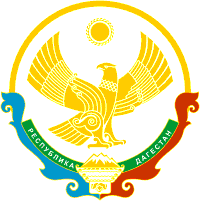 